Photosynthesis Notesheet by C. Kohn, Waterford WI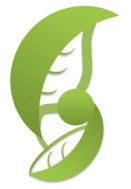 Name: 								 Hour		Date: 					Date Assignment is due:  	 		  Why late? 						Score: +   ✓ -
			Day of Week	Date 				If your project was late, describe why		Unit PreviewNotes C. Kohn, Agricultural Sciences - Waterford WIDirections: Use the accompanying PowerPoint (available online) to complete this sheet. 
This is graded on a + ✓- scale.    + = all blanks are filled in, all lines are used, and all work is legible and neat. In the space below, describe photosynthesis in a nutshell: 

														

														

														

														
Write the photosynthesis equation below: 

														
Plants absorb 											 
Plants produce 							  and release 					
Draw the processes of photosynthesis in the space below.  Label all parts:




The plant cell is very 				  to an 						.  Each has 

similar 						 such as the 							

														
Both use 			 as their 									
What do plants use as their source of hydrogen to power ATP Synthase in their mitochondria? 

				from 										
How do plant cells differ from animal cells? 									

														
Draw an animal cell and plant cell in the space below.  Draw and label each of the following in each cell: cytoplasm, cell membrane, cell nucleus, mitochondria.  Also include the following in plants: cell wall, chloroplasts




What two things does the cell wall do for a plant? 

														

														
What is a chloroplast? 												
Chloroplasts can use 					 (or 				) to power the removal

of 					 from 					. 
This 					  is used to turn 							 to 

make 			 . The 			is used to 							

_										
In the space below, list the two main parts of a chloroplast and their purpose: 

_					 . This is where 								

														

_					 . This is where 								

														
In the space below, draw a chloroplast and label the following: thylakoid, stroma, and grana.




Thylakoids store 			. Thylakoids are lined with a pigment called 				
What does chlorophyll do for the plant? 									
What is the function of light in photosynthesis? 									
Why would a plant want to use energy to split apart a water molecule? 						

														
Thylakoids have 					  on their 						
The hydrogen from this water is used to 									
The ATP from the thylakoids will be used for what specific purpose? 						

														
A stack of thylakoids is called a 					.  
The thylakoids of chloroplasts are most similar in function to what part of the mitochondria? 

							How so? 						

														
How does the ATP produced in the chloroplast differ from the ATP produced in the mitochondria?

														
Where does the light reaction take place? 								
What happens in the light reaction? 										

														
Photophosphorylation literally means 										
What happens during photophosphorylation? 									

														
ATP produced during the 						  will be used to 			

														
What happens to the hydrogen that was used to power ATP Synthase during photophosphorylation? 		

														The 						  is the process in which 					

														
Where does the Calvin Cycle occur? 							
Hydrogen used during the 					 will be picked up by a 				

called 				 after it passed through 								
In the space below, label each part: 









NADP+ is almost identical to what molecule from respiration? 				
What is the job of NADP+?											
The Calvin Cycle begins by 								. 
The 								are separated and the oxygen is 		
Carbon (from 					) is then added to a molecule called 			.
RuBP is a 								  that accepts carbon from 		
What happens once RuBP accepts another carbon atom? 							
Each 				  molecule is called 			. 
Why is G3P important? 												
How many G3P’s are produced for each RuBP that accepts a carbon atom? 		What happens to each? 

														

														
Draw each of the following below – 1) RuBP    2) RuBP w/ a sixth carbon     3) RuBP splitting into two G3P’s



Fill in each bow below using the image for the Calvin Cycle from the PowerPoint: 















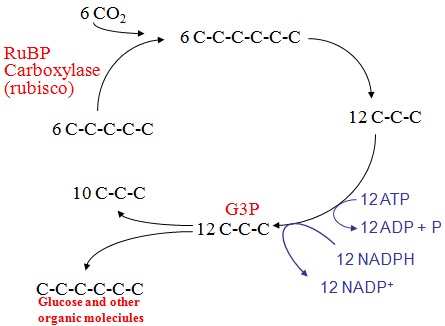 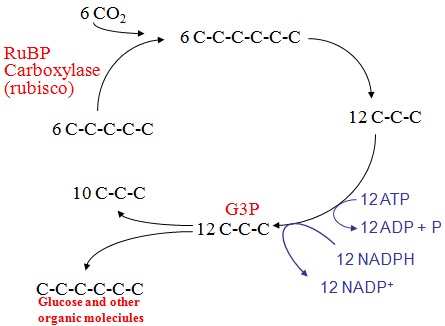 Summarize the 10 steps of photosynthesis below: 
 
1														

2														

3														

4														

5														

6														

7														

8														

9														

10														
Unit Wrap-up C. Kohn, Agricultural Sciences - Waterford WIWrite the 3 topics that you most need to review before the quiz:

1_										

2_										

3_										
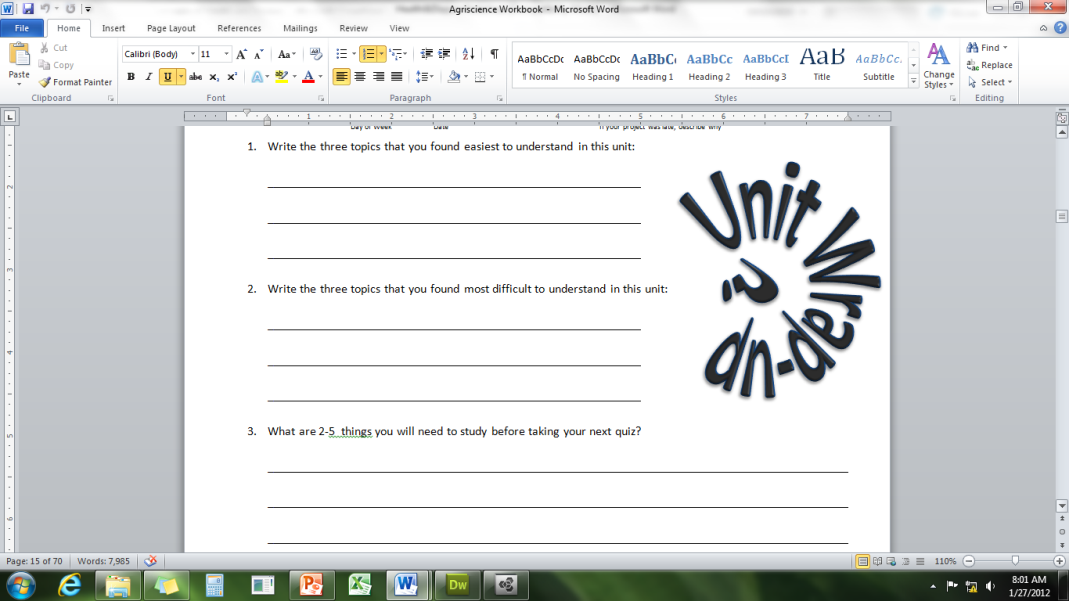 Create 3 high-level questions related to this material 
(These questions could be something you still don’t know or questions that reflect understanding that you have now that you did not have before.)

1_														

2_														

3_														
List 6 vocabulary words that you did not know before or have not used very often prior to this unit:

1_					2					3				
4					5					6				
In the spaces below, fully write three strategies that will help you to remember specific vocabulary words or topics from this unit. NOTE: A strategy is not an activity such as reviewing your notes, studying hard, etc. A strategy is a mnemonic, rhyme, analogy, or other brain-based device that is specific to one item from the unit. 
1._														

2._														

3._														
Circle the most appropriate response. You will only be graded on whether or not you completed this section, so be entirely honest with yourself when completing this section. 
Circle one: I used my notes outside of class to prepare for the quiz.  		Definitely  –  Yes  –  Sort of  -  NoCircle one: I took extra notes in the margins for very difficult concepts.  	Definitely  –  Yes  –  Sort of  -  NoCircle one: I created a personal strategy for at least three difficult items.  	Definitely  –  Yes  –  Sort of  -  NoCircle one: I was very involved and actively studying during the quiz review.  	Definitely  –  Yes  –  Sort of  -  NoCircle one: I think I will be satisfied with the quiz grade I received this week.  	Definitely  –  Yes  –  Sort of  -  No